Reconciliation Matters! Content for Sunday Bulletins at WPGUC…the collection from Sept. 6, 2020 to January 31, 2021….Sept. 6, 2020Sept. 13, 2020Sept. 20, 2020Sept. 27, 2020Oct. 4, 2020Oct.11, 2020Oct. 18, 2020Oct. 25, 2020Nov. 1, 2020Nov. 8, 2020Nov. 15, 2020Nov. 22, 2020Nov. 29, 2020Dec. 6, 2020Dec. 13, 2020Dec. 20, 2020 Dec. 27, 2020Jan. 3, 2021:Jan. 10, 2021Jan. 17, 2021Jan. 24, 2021Jan 31, 2021Feb. 07, 2021Reconciliation MattersHow long will true reconciliation take?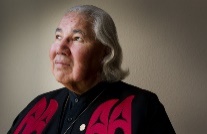 Senator Murray Sinclair: “Dismantling systemic racism will be a long fight….” Listen to him on the Aug. 2, 2020 edition of “The Sunday Edition” on CBC Radiohttps://www.cbc.ca/radio/thesundayedition/the-sunday-edition-for-august-2-2020-1.5665613/senator-murray-sinclair-says-dismantling-systemic-racism-will-be-a-long-fight-1.5665625All Our Relations!Reconciliation MattersShame and Prejudice: A Story of ResilienceExhibit of Ken Monkman’s work[Cree artist]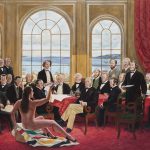 at UBC’s Museum of AnthropologyAug. 6, 2020 to Jan 3, 2021.https://moa.ubc.ca/2020/08/restorying-justice-kent-monkmans-shame-and-prejudice-a-story-of-resilience/ All Our Relations!Reconciliation MattersOrange Shirt Day is coming! 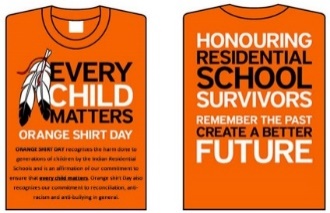 September 30, 2020We will observe the day on Sept. 27.We invite everyone to wear an orange shirt or orange ribbon to our service. (in-person and online)Read more details here:https://www.orangeshirtday.org/All Our Relations! Reconciliation MattersHonouring Nisga’a ElderHereditary Chief Joe Gosnell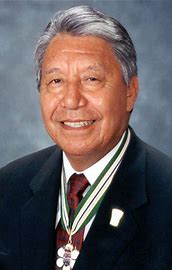 Renowned treaty negotiator, politician, and leader of the Nisga'a Nation, who died on Aug. 18 at age 85.https://www.cbc.ca/news/canada/british-columbia/nisga-a-joe-gosnell-dead-1.5690778All Our Relations!Reconciliation MattersTwo Former Residential SchoolsDesignated as National Historic Sites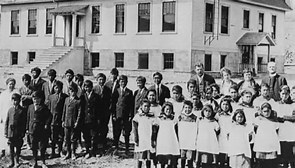 One in Manitoba, one in Nova ScotiaRead more details here:https://www.ctvnews.ca/canada/two-former-residential-schools-named-national-historic-sites-1.5087347All Our Relations! Reconciliation MattersHighway of Tears in Northern BC(Highway 16)A commemorative pole will honourMissing and MurderedIndigenous Women and Girls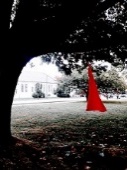 https://www.cbc.ca/news/canada/british-columbia/memorial-totem-pole-highway-of-tears-1.5711324All Our Relations!Reconciliation MattersUniversity of Victoria to House National Indigenous Law Centre(funds provided by BC and Federal Govts.)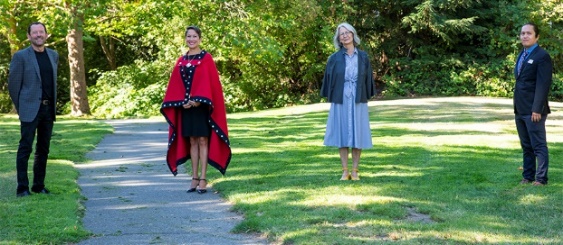 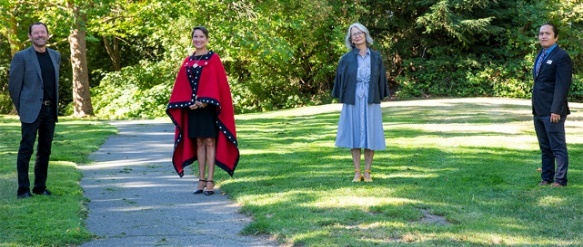 https://www.cbc.ca/news/canada/british-columbia/uvic-national-indigenous-law-centre-announcement-1.5711550All Our Relations!Reconciliation MattersThousands of Children DiedIn Canadian Residential Schools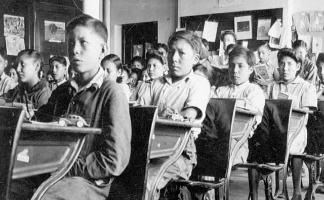 ….and we now know some of their names…Please read this account >>https://www.thestar.com/edmonton/2019/09/30/thousands-of-indigenous-children-died-in-canadian-residential-schools-now-we-know-some-of-their-names.htmlAll Our Relations! Reconciliation MattersHonouring Kimberly C. Baird, O.C.First Indigenous Womanto address the BC LegislatureRe: BC Treaty Negotiation Process 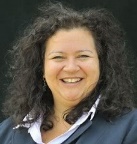 Kim Baird Member, Tsawwassen First NationMore details are included in these 3 articles:https://www.bcibic.ca/council-board-members/councillor/kimberly-c-baird/http://kimbaird.ca/about/biography/https://indspire.ca/laureate/kim-baird/All Our Relations! Reconciliation MattersHonouring Indigenous Veteransin Canada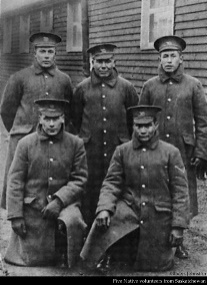 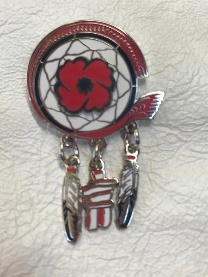 Lest We Forgethttps://www.veterans.gc.ca/eng/remembrance/history/historical-sheets/aboriginal-veteransAll Our Relations! Reconciliation MattersHonouring Yvonne BoyerSenator of Canada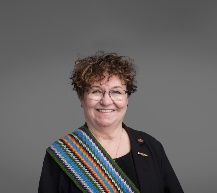 Senator Boyer is a member of the Métis Nation of Ontario; her ancestral roots are the Métis Nation-Saskatchewan, Manitoba, and the Red River.She began as a nurse and transitioned to practice law for 22 years. Read about what Yvonne has accomplished >>https://senatorboyer.ca/about/All Our Relations!Reconciliation Matters  Empowering Indigenous Student SuccessAdditional funds have been allocated by theBC Ministry of Advanced Education, Skills and Training. Announced by Minister Melanie Mark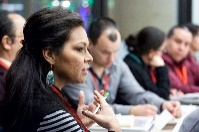 Read the details here:https://news.gov.bc.ca/releases/2020AEST0033-001111All Our Relations!Reconciliation MattersHonouring Sheila Watt-CloutierInuit Human Rights & Climate Activist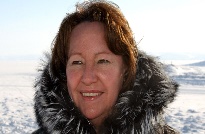 She has previously served as theInternational Chair for the Inuit Circumpolar Council (formerly called the Inuit Circumpolar Conference).Read more details here >>https://www.thecanadianencyclopedia.ca/en/article/sheila-watt-cloutierAll Our Relations!Reconciliation MattersUncovering the Complicated Historyof Blankets in Indigenous Communities.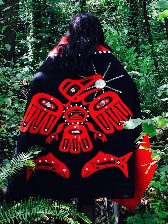 Read more details here >>https://www.cbc.ca/radio/unreserved/uncovering-the-complicated-history-of-blankets-in-indigenous-communities-1.5264926/a-short-history-of-indigenous-blankets-in-canada-1.5270362All Our Relations!Reconciliation MattersHonouring Wendy Grant-John Member, Musqueam First Nation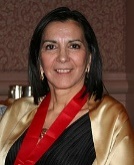 Former Chief Grant-John (nee Sparrow) launched Canada’s first Indigenous commercial fishery in 1990.Read details of her background life & work:https://en.wikipedia.org/wiki/Wendy_Grant-Johnhttps://indspire.ca/laureate/wendy-grant-john-2/https://www.musqueam.bc.ca/councillors/785/All Our Relations!Reconciliation MattersThe Huron Carol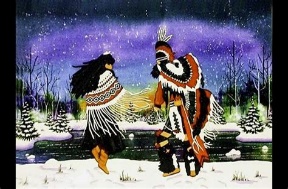 The transformation of the Christmas storyusing Indigenous language & themes:Read the interesting details here >Huron Carol - WikipediaSee the link to the music on this page too and listen.All Our Relations!Reconciliation MattersHonouring Daphne Odjig, O.C.(1919-2016)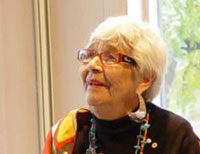 An acclaimed artist, Odjig was the driving force behind the Professional Native Indian Artists Assn. (“Indian Group of Seven”) that brought First Nations art to the forefront of Canada's art world.https://www.odjig.com/https://beyondthedash.com/obituary/daphne-odjig-987896411All Our Relations!Reconciliation MattersThe Tragic Story of the Pentlatch Peopleon Vancouver Island:A Door into a Lost World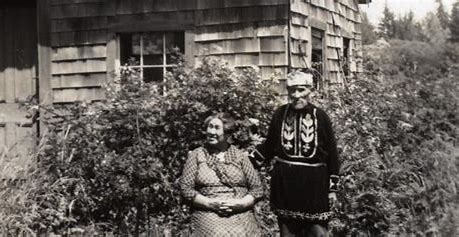 Read this account:https://www.macleans.ca/news/human-remains-found-on-vancouver-island-have-opened-a-door-into-a-lost-world/?utm_source=nl&utm_medium=em&utm_campaign=mme_daily&sfi=37e727b670e3231a783936b3b125b0c0orhttps://www.macleans.ca/author/terry-glavin/All Our Relations!Reconciliation MattersIndigenous leadership crucialto protecting the planet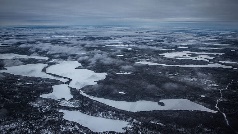 “Canadians can benefit from Indigenous leadership in understanding values and policies based on reciprocity with the natural world. [We] can become an environmental leader by becoming an Indigenous rights leader.”https://www.macleans.ca/opinion/indigenous-leadership-is-crucial-to-protecting-the-planet/?utm_source=nl&utm_medium=em&utm_campaign=mme_daily&sfi=37e727b670e3231a783936b3b125b0c0All Our Relations!Reconciliation MattersDr; Lorna WilliamsProfessor Emerita, Faculty of EducationUniversity of Victoriahas been appointed to the Order of Canada. 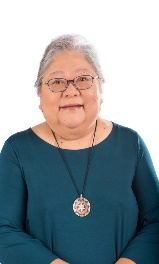 Lorna is a member of the Lil’wat Nation in BC, and has been responsible for initiating and overseeing the development of Indigenous Language Revitalization Programs for teachers, students, and the public.Read the details of Lorna’s life and work:Dr. Lorna Wanosts’a7 Williams | IndspireAll Our Relations!Reconciliation MattersHow West Coast First Nationsare coping with the COVID-19 PandemicYoutube: “Our Changing World” with host Michelle Washington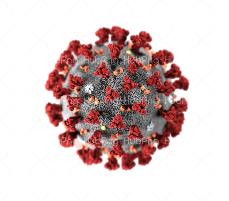 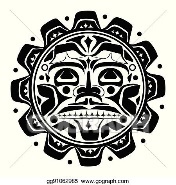 How are West Coast communities responding? What makes them particularly vulnerable? What can we learn about ourselves through this process?New doc looks at how West Coast First Nations are coping with pandemic | CBC ArtsAll Our Relations!Reconciliation MattersArdith WalkemFirst Indigenous Womanappointed to the BC Supreme Court 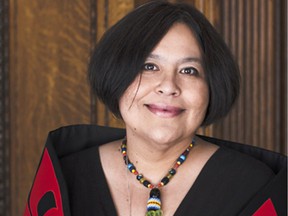 “It’s About Time!” say those who knowArdith Walkem, member of the Nlaka’pamux First Nation, Vancouver Island.  She is described as “calm but powerful, like the ocean.”https://vancouversun.com/news/local-news/its-about-time-leading-first-nations-law-expert-named-to-b-c-supreme-court All Our Relations!Reconciliation MattersWidespread racism and discriminationagainst Indigenous people in BC’s health-care system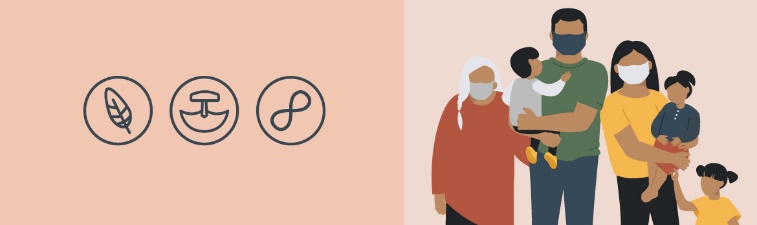  Former judge Mary-Ellen Turpel-Lafond leads the investigation:Investigation finds widespread racism and discrimination against Indigenous peoples in B.C. health-care system | CBC NewsAll Our Relations!